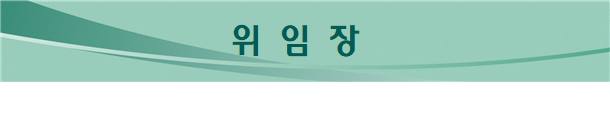 년     월     일위임자                     (서명 또는 인)㈜하나자산신탁 귀중위임받는 자성명 주민등록번호위임받는 자연락처 정보주체와의 관계위임받는 자주소주소위임자성명 주민등록번호위임자연락처연락처위임자주소주소「개인정보 보호법」 제38조제1항에 따라 위와 같이 개인정보의 (□ 열람, □ 정정·삭제, □ 처리정지)의 요구를 위의 자에게 위임합니다.「개인정보 보호법」 제38조제1항에 따라 위와 같이 개인정보의 (□ 열람, □ 정정·삭제, □ 처리정지)의 요구를 위의 자에게 위임합니다.「개인정보 보호법」 제38조제1항에 따라 위와 같이 개인정보의 (□ 열람, □ 정정·삭제, □ 처리정지)의 요구를 위의 자에게 위임합니다.본인은 귀사가 본인의 주민등록번호(고유식별정보)를 위임관계를 확인하는 목적으로 처리하는 것에 동의합니다.  ■ 보유 및 이용기간 : 위임자의 개인정보 열람 요청 등에 대한 업무 종료시 까지 ■ 귀하는 상기 동의를 거부할 수 있습니다. 다만, 이에 대한 동의를 하시지 않을 경우에 정상적인 권리행사가 불가능할 수 있음을 알려 드립니다.  동의함 □    동의하지 않음 □      위임자                   (인 또는 서명)  동의함 □    동의하지 않음 □      위임받는 자               (인 또는 서명)